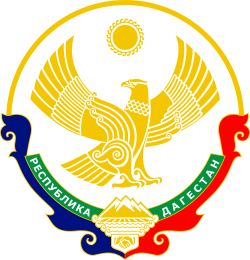                                                   РФ РД Буйнакский район  МКОУ «Агачкалинская СОШ»_____________________________________________________________________________________РД Буйнакский район с.Агачкала              E -mail: agachkala_school00@mail.ru                                               Информация о проведенном уроке Дня снятие блокады г. Ленинграда в МКОУ «Агачкалинская СОШ» 25.01.19г.25.01.19г. учитель истории Умарова У.У. провела урок Мужества на тему: «День снятие блокады г. Ленинграда». Урок прошел интересно, учащиеся приняли активное участие. На вопросы отвечали правильно и развернуто.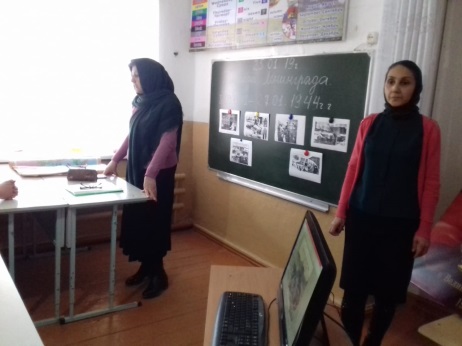 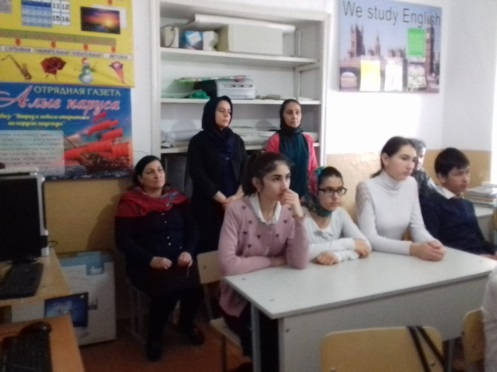 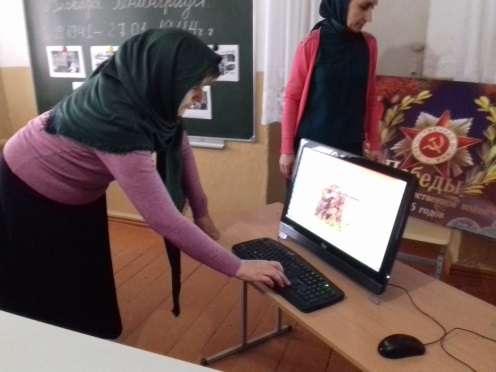 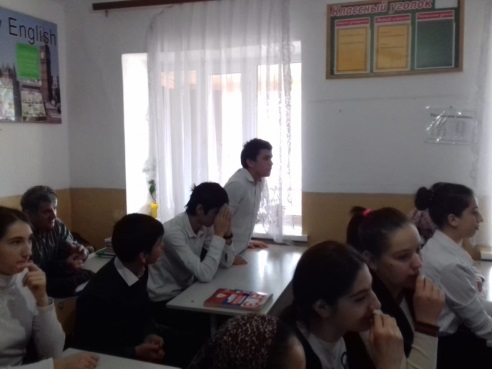 Муниципальный округ (район) (общее кол-во ОО) /наименование республиканского образовательного учреждения                                  Приняли участие                                  Приняли участие                                  Приняли участиеПриглашенные гостиМуниципальный округ (район) (общее кол-во ОО) /наименование республиканского образовательного учрежденияКоличество ООКоличество педагоговКоличество учащихсяПриглашенные гостиМО «Буйнакский район» РД, с.Агачкала   1         5         18  Умаров А.А. – участник Афганской войны